ISO 9001:2008 Certified       F.No. Advt./Estt.1/2015						      		         Dated: 10.12.2015ADVERTISEMENT Applications in the prescribed format are invited for filling up of following vacant posts at this Institute HQrs, Nagpur & its Regional Stations, Coimbatore (Tamil Nadu) & Sirsa (Haryana) under the administrative control of Indian Council of Agricultural Research:Contd..2..-:2:-General instructions for candidatesLast date of receipt of application 30 days & 40 days (in the case of residents of Assam, Meghalaya, Arunachal Pradesh, Mizoram, Manipur, Nagaland, Tripura, Sikkim, Jammu & Kashmir, Lahaual & Spiti District and Pangi Sub-Division of Chamba District of Himachal Pradesh, Andaman & Nicobar Islands, Lakshadweep and for candidates residing abroad) from the date of advertisement in the Employment News.  Please verify / confirm the last date of receipt of application receiving application at Nagpur from the website i.e. www.cicr.org.in. The prescribed qualifications are minimum and enhanced qualifications do not entitle candidates to be called for examination.   Also mere fulfilling of the essential qualification does not entitle the candidates to be called for examination, Director, CICR, Nagpur reserves the right to short-list the candidates for examination as per mandate and requirement of the Institute, depending on the number of applications received.  After screening the applications the candidates will be called for examination.The post is non-government under the Indian Council of Agricultural Research which will be governed by New Pension Scheme introduced by Government of India w.e.f. 01.01.2004 mutatis mutandis and as amended, clarified or modified from time to time.The posts are temporary but likely to continue. The appointee will be made permanent subject to satisfactory performance during the probationary period.Application in white paper (in A-4 size) should be submitted in the Proforma appended below strictly typed / hand written duly signed along with self attested copies of educational qualifications certificates, age proof, Caste Proof and necessary other required documents.Separate application should be submitted for each post / place along with fee, if a candidate wishes to apply for more than one post / one place. Candidates are advised to apply for one post only in one application form.  In case they apply for more than one post in one application form, their application form will be rejected.Crucial date for determining the age limit of candidates will be the closing date of receipt of application.Upper age limit relaxable upto five years for SC / ST candidates and three years for OBC candidates. Age relaxation is also applicable to Ex-servicemen, Physically handicapped as per Government of India rules. There will be no upper age limit for the ICAR permanent employees. Validity certificate must be enclosed for SC / ST / OBC candidates.  No TA will be paid to the candidates called for examination. However, unemployed SC/ST candidates called for examination will be paid traveling expenses (by shortest route) to the extent permissible under the rules (on production of proof).Persons already in employment should route their applications through proper channel.Contd..3..-:3:-Scheme of Examination for Technician, T-1: The question paper for the written test will be of 100 marks consisting of Objective Type- Multiple Choice Questions as per the following scheme: Scheme of Examination for Technical Assistant, T-3: The written test will be of 100 marks consisting of Objective Type and the duration of the  test will be two hours and details below:  Application form must accompany with a bank draft of Rs.200/- (Rupees Two 	hundred only) (SC/ST/PH/Ex-Servicemen/ Women candidates are exempted) drawn in favour of “Director, CICR, Nagpur” towards application fee. No other means of payment i.e. IPO, Money Order, cash will be accepted / Fee should be remitted separately for each application otherwise the application will be rejected.Government strives to have a workforce which reflects gender balance & women candidates are encouraged to apply. Candidates in their own interest are advised to submit their applications well in time and before the last date to avoid possible delay in postal transit. Institute will not be responsible for any postal delay.  Applications received after expiry of the last date will not be considered and entertained and no correspondence in this regard will be made. Contd..4..-:4:-At present, the place of posting is as indicated in the advertisement. However, the appointee is liable to be transferred anywhere in India under CICR / ICAR.No correspondence will be entertained from the candidates for selection, examination  or appointment. Canvassing in any form will be treated as disqualification.Candidates are advised to send self attested copies of Caste certificate, mark-sheets and other educational certificates etc. along with their application in the prescribed format.  A recent passport size photo of the candidate must be pasted in the prescribed application format. Application may be sent to the “Director, Central Institute for Cotton Research,     P.B. No. 2, Shankar Nagar Post, Nagpur – 440 010”.  The envelope may be superscribed as “Application for the post of -------, Place --------, Category---- and Sr. No. of the post -------”.The examination for the above posts will be held at Nagpur or as per discretion  of the Appointing Authority. Incomplete applications, without proper supporting documents, fees, application without signature etc. will be summarily rejected.	Director, CICR, Nagpur reserves the right either to fill up all the posts or any of them without assigning any reasons thereof.  Also reserves the right to decrease / increase the number of post subject to vacancy - transfer / retirement etc.DIRECTOR. . . . . . . . . . . . . . . . . . . . . . . . . . . . . . . . . . . . . . . . . . . . . . . . . . . . . . . . . . . . . . . . . . . . . . .Location of Institute HQrs, Nagpur:   Panjari, Near LPG Bottling Plant, Wardha Road,Nagpur 441 108 (Maharashtra)FORMAT OF THE APPLICATIONICAR - CENTRAL INSTITUTE FOR COTTON RESEARCH, NAGPURApplication for the post of ____________________________________        Sr. No. of post _____________(Only one application for one post will be considered)Educational Qualifications: Matriculation (10th) onwards:Contd..2..-:2:-14. Employment RecordDECLARATIONI hereby declare that all the statements made above are true, complete and correct to the best of my knowledge and belief. In the event of any information being found false at any stage my candidature is liable to be rejected and I shall bound by the decision of the employer. 									(Signature of the Applicant)								Name:Countersigned by employer		     					(Applicable in case of service candidates)Details of enclosures(In support of above statement)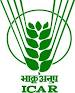 भा. कृ. अ.प. - केन्द्रीय कपास अनुसंधान संस्थानपोस्ट बैग सं. 2, शंकरनगर पोस्ट ऑफिस, नागपुर -440 010ICAR - CENTRAL INSTITUTE FOR COTTON RESEARCHPost Bag No.2, Shankar Nagar P.O., Nagpur -440 010 07103- 275536,  07103-275529website: www.cicr.org.in, e-mail: cicrnagpur@gmail.com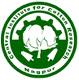 Sr. No. of the postName of Post , No. of post , Reservation, PB + GP, Place of postingQualifications1Technical  Assistant, T-3  6 Posts (1 SC + 1 ST+1 OBC+3 UR) (Functional Group: Field /Farm Group) PB 5200-20200 + GP 2800, CICR, NagpurE.Q. - Bachelor’s Degree in Agriculture or any other branch of Science / Social Science relevant to Agriculture or equivalent qualification from a recognized university.  2Technical  Assistant, T-3 2 Posts (1 OBC + 1 UR) (Functional Group: Field /Farm Group)  PB 5200-20200 + GP 2800,    CICR Regional Station, CoimbatoreE.Q. - Bachelor’s Degree in Agriculture or any other branch of Science / Social Science relevant to Agriculture or equivalent qualification from a recognized university.  3Technical  Assistant, T-3 2 Post (1 SC +1 OBC) (Functional Group: Field /Farm Group) PB 5200-20200 + GP 2800,    CICR Regional Station, SirsaE.Q. - Bachelor’s Degree in Agriculture or any other branch of Science / Social Science relevant to Agriculture or equivalent qualification from a recognized university.  4Technician, T-1 8 Posts (2 SC + 1 ST +2 OBC +3 UR)
(Functional Group: Field /Farm Group)PB 5200-20200 + GP 2000, CICR, Nagpur E.Q. - Matriculation pass or equivalent from recognized Board.5Technician, T-1 4 Posts (1 SC+ 1 ST + 1 OBC + 1 UR)(Functional Group: Field /Farm Group)PB 5200-20200 + GP 2000, CICR Regional Station, CoimbatoreE.Q. - Matriculation pass or equivalent from recognized Board.6Technician, T-1:  3 Post  (1 OBC + 2 UR)(Functional Group: Field /Farm Group)PB 5200-20200 + GP 2000, CICR Regional Station, SirsaE.Q. - Matriculation pass or equivalent from recognized Board.Working knowledge of Computer (MS Office) is desirable for all the above posts.Working knowledge of Computer (MS Office) is desirable for all the above posts.Working knowledge of Computer (MS Office) is desirable for all the above posts.AGE LIMIT: For all Technical posts18-30 years AGE LIMIT: For all Technical posts18-30 years Age relaxation:The upper age is relaxable to SC/ST/OBC/PH/Ex-Serviceman/Widow-Divorce women as per DoPT guidelines Government of India rules as amended from time to time on production of valid proof to be attached with the Application.Age relaxation is also applicable to Research Associates/ Senior Research Fellows working in time bound ICAR Research Projects as per ICAR letter F.No.19(25)/2011-Estt.IV dated 24.01.2012 for Technical Position, Technical Assistant, T-3 post only to the extent of their spell they were actually engaged as RAs/SRFs up to a maximum of 16 years 3 months only on production of valid proof from their respective ICAR Institutes. No age relaxation is allowed to SC/ST/OBC candidates applying against unreserved vacancies.Age relaxation:The upper age is relaxable to SC/ST/OBC/PH/Ex-Serviceman/Widow-Divorce women as per DoPT guidelines Government of India rules as amended from time to time on production of valid proof to be attached with the Application.Age relaxation is also applicable to Research Associates/ Senior Research Fellows working in time bound ICAR Research Projects as per ICAR letter F.No.19(25)/2011-Estt.IV dated 24.01.2012 for Technical Position, Technical Assistant, T-3 post only to the extent of their spell they were actually engaged as RAs/SRFs up to a maximum of 16 years 3 months only on production of valid proof from their respective ICAR Institutes. No age relaxation is allowed to SC/ST/OBC candidates applying against unreserved vacancies.Paper/SectionsSubjectMaximum Marks / QuestionsTotal Duration / Timing for CandidatesIGeneral Knowledge 251 hours 30 minutesIIMathematics251 hours 30 minutesIIIScience 251 hours 30 minutesIVSocial Science 251 hours 30 minutesTotal (1 mark for each question)Total (1 mark for each question)1001 hours 30 minutesPaper/SectionsSubjectMaximum Marks / QuestionsTotal Duration / Timing for CandidatesIGeneral Knowledge 202 hours IIGeneral English202 hours IIIQuantitative Aptitude202 hours IVQuestion from Agriculture Related subjects (For those who are applying in the functional group of Library and workshop staff, 15 questions will be from their functional group.  The remaining 25 questions (1mark each) will be from Agriculture.  For those who apply for the post of Hindi Translators, 15 marks will be allotted for translation of an English passage into Hindi.402 hours Total (1 mark for each question)Total (1 mark for each question)1002 hours Affix recent passport size photo duly self attested Name in full (Block letters)(Miss/Mrs./Mr.) as per Matriculate Certificate Date of Birth (Documentary Proof to be enclosed)NationalityFather’s / Husband’s NameWhether married/ unmarriedPresent Communication address in block letters for correspondence with pin codePermanent Home address with pin codeContact No. & Email.id Category SC/ST/OBC/General/PH/Ex- Serviceman/ Widow, divorced women (Self Attested copies of such certificate issued by the Competent Authority should be enclosed)State whether any relative is working at CICR/ICAR If yes, write the name, designation & address of the employee and describe the nature of his/her relationshipAre you a regular employee of ICAR?(Yes/ No) if yes, give details Name of the InstitutePostPeriodAre you a regular employee of ICAR?(Yes/ No) if yes, give details State whether RAs/SRFs of ICAR, (Yes/ No) if yes, give details, specify period(s) of engagement in any ICAR institute (Engagement Orders / Termination Orders may be enclosed)Name of the InstituteRA/SRFPeriodState whether RAs/SRFs of ICAR, (Yes/ No) if yes, give details, specify period(s) of engagement in any ICAR institute (Engagement Orders / Termination Orders may be enclosed)1.State whether RAs/SRFs of ICAR, (Yes/ No) if yes, give details, specify period(s) of engagement in any ICAR institute (Engagement Orders / Termination Orders may be enclosed)2.State whether RAs/SRFs of ICAR, (Yes/ No) if yes, give details, specify period(s) of engagement in any ICAR institute (Engagement Orders / Termination Orders may be enclosed)3.Examination passedUniversity/ BoardYear of passingGrade/ Division and%  of aggregate marksSubjects takenName of the employer (Indicate Pvt./ Govt./ Autonomous body)DesignationPay scale/ salaryPeriod of ServicePeriod of ServiceReason of leavingName of the employer (Indicate Pvt./ Govt./ Autonomous body)DesignationPay scale/ salaryFromToReason of leaving15.Give details of duties performed alsoGive details of duties performed also16.Any other relevant informationAny other relevant information17.Exam fee details DD No. & DateName of Issuing BankName of Issuing BankAmount Rs.17.